03041, Україна, м. Київ,
вул. Героїв Oборони, 15.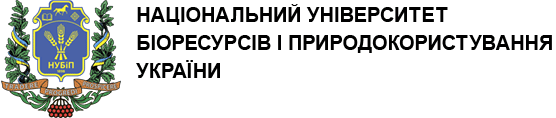 magystr_dep@nubip.edu.ua
https://nubip.edu.ua/node/1027Кудояр Алла Андріївна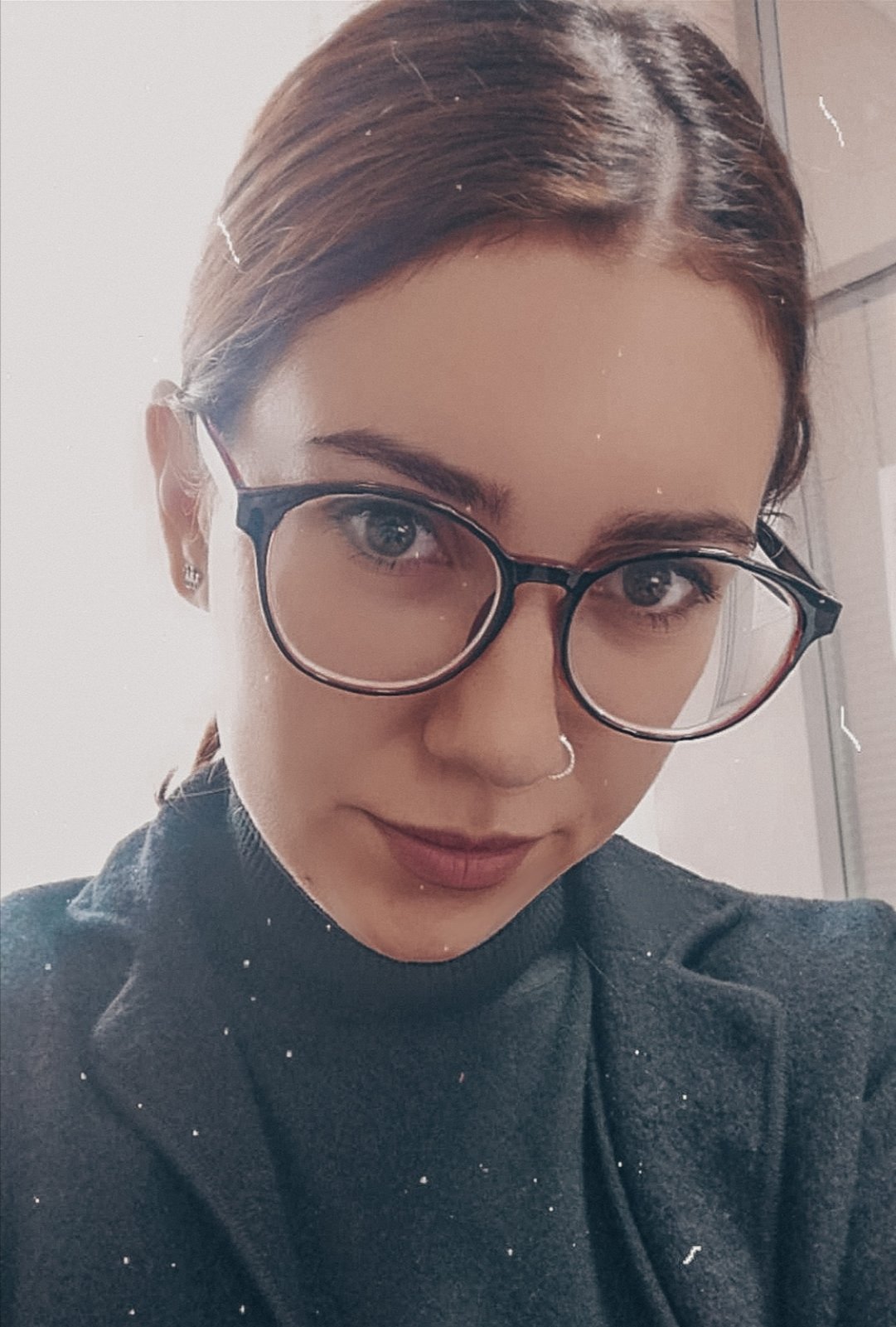 Навчально-науковий інститут лісового і садово-паркового господарства (ННІ ЛіСПГ)Кафедра: Технологій та дизайну виробів з деревини  (https://nubip.edu.ua/node/1163)Спеціальність: 187“Деревообробні та меблеві технології”  (https://nubip.edu.ua/node/1163 )Освітня програма: Деревообробні та меблеві технологіїТема  магістерської роботи: Обгрунтування доцільності використання сучасного устаткування  для підвищення ефективності виробництва на підприємстві ТОВ ”Ямбо”Керівник: Сірко Зіновій Степанович кандидат технічних наук, доцент.
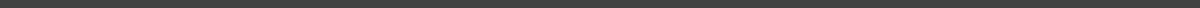 ПУБЛІКАЦІЇРЕФЕРАТОСОБИСТІ ДОСЯГНЕННЯПризер II Етапу Всеукраїнської олімпіади зі спеціальності “Деревообробні та меблеві технології”03041, Україна, м. Київ,
вул. Героїв Oборони, 15.magystr_dep@nubip.edu.ua
https://nubip.edu.ua/node/1027  ДОСВІД РОБОТИ  Менеджер з питань регіонального розвитку ПП”Маркетліс”ПОСТЕРРЕЗЮМЕ